احكام و تعاليم فردى - خدمة امر اللهحضرت بهاءالله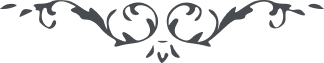 خدمت امراللّهحضرت بهاءالله:1 - " يا عباد الرّحمن قوموا علی خدمة الأمر علی شأن لا تأخذکم الأحزان من الّذين کفروا بمطلع الآيات "(كتاب اقدس – بند 35)2 - " قوموا على نصرة أمري وارتفاع كلمتي بين العالمين إنّا معكم في كلّ الأحوال وننصركم بالحقّ إنّا كنّا قادرين من عرفني يقوم على خدمتي بقيام لا تقعده جنود السّموات والأرضين " (كتاب اقدس – بند 38)3 - " قوموا علی خدمة الأمر في کلّ الأحوال إنّه يؤيدکم بسلطان کان علی العالمين محيطا " (كتاب اقدس – بند 74 )4 - " ونراکم من أفقي الأبهی وننصر من قام علی نصرة أمري بجنود من الملأ الأعلی وقبيل من الملائکة المقرّبين "(كتاب اقدس – بند 53)5 - " کن لأمري ناصرا لتکون في الملک منصورا " (کلمات مکنونه عربي، 42)6 - " فو اللّه الّذي لا إله إلّا هو لو يقوم واحد منکم علی نصرة أمرنا ليغلّبه اللّه علی مئة ألف ولو ازداد في حبّه ليغلّبه اللّه علی من في السّموات والأرض " (ص ٤٦ ج ٤ آثار قلم اعلی)7 - " ما خلقتم لأنفسکم بل لخدمة أمر اللّه ربّ العالمين " (ص ٢٠٩ مجموعه اشراقات)8 - " دنيا و آنچه در اوست در مرور است و آنچه باقی و دائم خواهد ماند آن خدمتی است که در اين ايّام از دوستان حقّ ظاهر شود " (ص ٩٤ ج ٥ آثار قلم اعلی)9 - " قسم بمسخّر عالم که هر نفسی اليوم بخدمت امر ولو اقلّ من ذرّ باشد و عمل بما انزله اللّه في الکتاب فائز شد البتّه بمکافات آن در دنيا و جميع عوالم فائز خواهد گشت " (ص ١٤٨ ج ٨ مائده آسمانی)10 – " لعمراللّه از برای ناصر مقدّر شده آنچه که خزائن ارض بآن معادله ننمايد " (ص ١٧١ ظهور عدل الهی ط ١٣٢ بديع)11 - " طوبی از برای مقبلی که بطراز همّت مزيّن شد و بر خدمت امر قيام نمود . او بمقصود فائز و بآنچه از برای او خلق شده عارف " (ص ١٢ اصول عقايد بهائيان)12 - " اليوم يوم نصرت است و نفسي الحقّ جميع حقايق عالين و اروح مقرّبين که طائف حولند مسألت نموده که بقميص ظاهر هيکليّه انسانيّه ظاهر شوند و در ظاهر بنصرت امراللّه قيام نمايند " (ص ٢١٣ ج ٤ مائده آسمانی ط ١٢٩ بديع)13 - " در خدمت حقّ و امر او بر يکديگر سبقت گيريد . اين است آنچه که شما را در اين جهان و جهان ديگر بکار آيد " (ص ١٧٠ ظهور عدل الهی ط ١٣٢ بديع - ترجمه مصوّب)حضرت عبدالبهاء:1 - " وقت همّت و خدمت است و زمان شعله و حرارت تا زمان از دست نرفته است اين فرصت را غنيمت شمريد و اين وسعت را اعظم نعمت . عنقريب اين چند روزه عمر فانی بسر آيد و با دست تهی بحفره خاموشی درآئيم . پس بايد دل بجمال مبين بنديم و تمسّک بحبل متين جوئيم و کمر خدمت بر بنديم و آتشی از عشق برافروزيم و از حرارت محبّت اللّه بسوزيم و زبان بگشائيم و آتش بقلب امکان زنيم و جنود ظلمت را بانوار هدايت معدوم کنيم و در ميدان جانفشانی در سبيل اللّه جانفشانی کنيم "(ص ٢٥٧ ج ١ منتخباتی از مکاتيب حضرت عبدالبهاء ط آمريکا)2 - " اين يوم يوم قيام بخدمت است و عبوديّت آستان احديّت . تا حيات باقی است تعجيل نمائيد و تا بهار را خزان در بر نگرفته و شفا را بيماری غالب نشده قيام نمائيد " (ص ١١٩ج ١ توقيعات مبارکه ٢٦ - ١٩٢٢)3 - " بکوشيد که در عبوديّت آستان مقدّس استقامت نمائيد اينست آن عزّت ابديّه اينست نعمت سرمديّه اينست سبب نورانيّت وجود در ملکوت ابهی اينست سبب ترقّی در اين اوج نامتناهی و عليکم البهاء الابهی "(ص ٢٣٦ ج ٥ مائده آسمانی ط ١٢٩ بديع)4 - " اگر نفسی فی سبيل اللّه نفسی برآرد و خدمتی بنمايد در ملکوت ابهی مذکور آيد . هرگز فراموش نشود "(ص ٣١ ج ٧ مکاتيب)5 - " اليوم حقائق مقدّسه ملأ اعلی در جنّت عليا آرزوی رجوع باين عالم مينمايند تا موفّق بخدمتی بآستان جمال ابهی گردند و بعبوديّت عتبه مقدّسه قيام کنند " (ص ١٢٥ ج ١ توقيعات مبارکه سالهای ٢٦ - ١٩٢٢)6 - " خدا استعدادی را که بشما عنايت فرموده برای اينستکه در خدمت ملکوتش صرف نمائيد زيرا در هر امری استعداد خود را صرف کنيد نتائجش محدود است مگر در امر الهی و خدمت بوحدت عالم انسانی و انتشار کمالات روحانی آن غير محدود است هر انسانی که در سبيل الهی جانفشانی نمايد چون شمع در انجمن عالم بدرخشد " (ص ٢٩٠ ج ٢ بدائع الآثار)حضرت ولی امر الله:1 - " قوموا يا أحبّاء اللّه کنفس واحدة علی نصرة هذا الأمر الأرفع الأعز الأقدس البديع . أن أبذلوا جهدکم واصرفوا أوقاتکم وافدوا راحتکم ورخائکم وأنفقوا أموالکم واهجروا أوطانکم وانصرفوا عن کلّ ما لديکم خدمة لأمره وابتغاء لمرضاته وإعزازا لمؤسّساته وإثباتا لنفوذ کلمته وإحقاقا لدينه الغالب الواضح المهيمن المتعالی الفريد " (ص ١٨٨ ج ٣ توقيعات مبارکه ٤٨ - ١٩٢٢)2 - " چرا خاموش نشينيم و حزن و اندوه بخود راه دهيم هنگام خدمت و نصرت است و ايّام ايّام استقامت و جانفشانی در سبيل امراللّه " (ص ٦٨ ج ١ توقيعات مبارکه ، سالهای ٢٦ - ١٩٢٢)3 - " فی الحقيقه ميدان خدمت چنان وسيع و ايّام بدرجه ای خطير و امراللّه بشأنی عظيم و خدّام آستان بپايه ای قليل و فرصت بحدّی کوتاه و قصير و افتخارات بميزانی جليل و پر بهاء است که احدی از پيروان امر حضرت بهاءاللّه که خود را قابل انتساب بآستان مقدّس الهی شمارد لحظه ای تأمّل و ترديد بخود راه ندهد و دقيقه ای در انجام وظايف روحانيّه خويش توقّف ننمايد "(ص ٩٨ ظهور عدل الهی ترجمه مصوّب)4 - "هيچ امری باندازهخد‌مت بامراللّه موفّقيّت در برندارد. خدمت مغناطيس تأييدات الهيّه است . در اينصورت وقتی شخص فعّال باشد روح القدس او را تأييد ميکند و در صورت عدم فعّاليّت روح القدس از شمول تأييد باز مانده و شخص از اشعّه شفا دهنده و روح بخش آن محروم ميماند " (ص ٤٥ نمونه حيات بهائی - ترجمه مصوّب)5 - " پاداش و ثمره مجهودات هر يک از دوستان منوط بميزان همّت و مجاهدتی است که هر فرد بنفسه در حيات خصوصيّه خويش ابراز و در نشر و گسترش رسالت الهی و تسريع در فتح و ظفر موعوده رحمانی مبذول خواهد داشت "(ص ٥-٣٤ ظهور عدل الهی - ترجمه مصوّب)